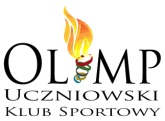 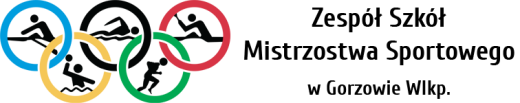 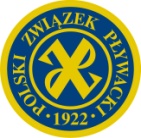 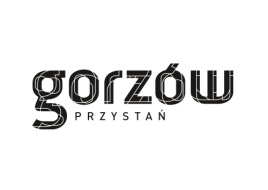 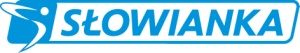 ZAMÓWIENIE ZAKWATEROWANIA I WYŻYWIENIALIGA SZKÓŁ MISTRZOSTWA SPORTOWEGO GORZÓW WLKP.  30.11-01.12.2018R.Nazwa szkoły - .............................................................................................................................Miejsce zakwaterowania - I............................................     II …………...........................................................Osoba do kontaktu - ………………………………   Telefon - ……….….….……………, email - ………………..….………Zamówienie zakwaterowania (proszę wpisać liczbę osób)Zamówienie wyżywienia (proszę wpisać liczbę posiłków)    ……………………..                     ……………………………………………….......................................................        Pieczęć szkoły                       Pieczęcie i podpisy osób reprezentujących zamawiającego (płatnika)RazemZawodnicyZawodnicyTrenerzyTrenerzyŁącznieRazemKMKMŁącznie29/30.11.201830.11/01.12.2018DzieńŚniadaniaObiadyKolacje29.11.2018 (czwartek)30.11.2018 (piątek)01.12.2018 (sobota)ŁącznieDane do faktury*: nabywca: ………………………………………………………………………………………..….…………………………………………………………………………………………………….……..odbiorca: ………………………………………………………………………………………..….…………………………………………………………………………………………………….……..*podział na nabywcę i odbiorcę dotyczy wyłącznie podmiotów objętych scentralizowanym rozliczeniem podatku VATZamawiam listę startową (15 zł)
TAK               NIEZamawiam komplet wyników (+30 zł)TAK               NIE